Общество с ограниченной ответственностью	«Экобезопасность»	649000 Российская Федерация, Республика Алтай, г. Горно - Алтайск, ул. Промышленная 4, тел/факс. (3X822) 6-40-89, ОГРН1090411001086 ИНН 0411143679 КПП 041101001, e-mail ecobezopasnost04@mail. ru01 февраля 2021г.КОММЕРЧЕСКОЕ ПРЕДЛОЖЕНИЕОбщество с ограниченной ответственностью «Экобезопасность», в лице исполнительного директора Красильниковой Ирины Васильевны, предлагает Вашей организации услуги по вывозу, транспортировке и захоронению жидких- бытовых отходов на территории Усть-Коксинского района, с. Усть-Кокса. Стоимость услуг указана в таблице.Для заключения договора, а также по всем интересующим Вас вопросам обращаться по адресу: с. Усть-Кокса, ул. Советская*69 (2 этаж), 2-22-62, 8-913998-40-80.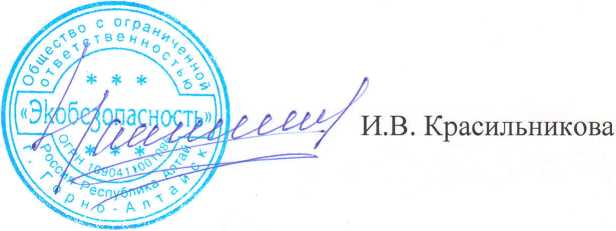 Виды работЕдиница измеренияКол-воЦена за единицу, руб.Стоимость, руб.Срок исполненияВывоз, транспортировка и размещение ЖБО (жидкие отходы из выгребных ям), с. Усть-Кокса полигон.(юридические лица)м31250,00250,00По графику договораВывоз, транспортировка и размещение ЖБО (жидкие отходы из выгребных ям), с. Усть-Кокса полигон.(физические лица)м31200,00200,00В день заявкиРазмещение ЖБО (жидкие отходы из выгребных ям), с. Усть-Кокса. (юридические лица)м31100,00100,00По графику договора